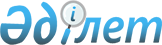 О внесении изменений в решение Каргалинского районного маслихата от 24 декабря 2018 года № 294 "Об утверждении Каргалинского районного бюджета на 2019-2021 годы"Решение Каргалинского районного маслихата Актюбинской области от 4 декабря 2019 года № 389. Зарегистрировано Департаментом юстиции Актюбинской области 6 декабря 2019 года № 6522
      В соответствии со статьями 106, 109 Бюджетного кодекса Республики Казахстан от 4 декабря 2008 года, статьей 6 Закона Республики Казахстан от 23 января 2001 года "О местном государственном управлении и самоуправлении в Республике Казахстан", Каргалинский районный маслихат РЕШИЛ:
      1. Внести в решение Каргалинского районного маслихата от 24 декабря 2018 года № 294 "Об утверждении Каргалинского районного бюджета на 2019-2021 годы" (зарегистрированное в Реестре государственной регистрации нормативных правовых актов № 3-6-183, опубликованное 10 января 2019 года в эталонном контрольном банке нормативных правовых актов Республики Казахстан в электронном виде) следующие изменения:
      в пункте 1:
      в подпункте 1):
      доходы цифры "4 154 761" заменить цифрами "4 001 081";
      в том числе:
      поступления трансфертов цифры "3 618 754" заменить цифрами "3 465 074";
      в подпункте 2):
      затраты цифры "4 237 368,6" заменить цифрами "4 083 688,6";
      в пункте 6:
      в абзаце втором:
      цифры "260 442" заменить цифрами "212 352";
      в абзаце пятом:
      цифры "12 428" заменить цифрами "11 164";
      в абзаце седьмом:
      цифры "48 838" заменить цифрами "44 461";
      в абзаце восьмом:
      цифры "184 348" заменить цифрами "176 575";
      в абзаце девятом:
      цифры "318 860" заменить цифрами "292 487";
      в пункте 7:
      в абзаце втором:
      цифры "65 111" заменить цифрой "0";
      в абзаце четвертом:
      цифры "16 158" заменить цифрами "15 863";
      в абзаце восьмом:
      цифры "2 500" заменить цифрами "1 583";
      в абзаце тринадцатом:
      цифры "1 000" заменить цифрами "708";
      в абзаце шестнадцатом:
      цифры "9 819" заменить цифрами "17 065";
      в абзаце семнадцатом:
      цифры "20 000" заменить цифрами "19 199";
      в абзаце восемнадцатом:
      цифры "1 500" заменить цифрами "972";
      в абзаце двадцать третьем:
      цифры "14 921" заменить цифрами "9 816";
      в пункте 8:
      цифры "10 000" заменить цифрой "0".
      2. Приложения 1 и 5 указанного решения изложить в новой редакции согласно приложениям 1 и 2 к настоящему решению.
      3. Государственному учреждению "Аппарат Каргалинского районного маслихата" в установленном законодательством порядке обеспечить:
      1) государственную регистрацию настоящего решения в Департаменте юстиции Актюбинской области;
      2) размещение настоящего решения на интернет-ресурсе Каргалинского районного маслихата после его официального опубликования.
      4. Настоящее решение вводится в действие с 1 января 2019 года.  Каргалинский районный бюджет на 2019 год Перечень бюджетных программ сельских округов на 2019 год
      Продолжение таблицы
					© 2012. РГП на ПХВ «Институт законодательства и правовой информации Республики Казахстан» Министерства юстиции Республики Казахстан
				
      Председатель сессии Каргалинского районного маслихата 

Р. Сактаганов

      Секретарь Каргалинского районного маслихата 

Н. Заглядова
Приложение 1к решению Каргалинского районного маслихатаот 4 декабря 2019 года № 389Приложение 1к решению Каргалинского районного маслихатаот 24 декабря 2018 года № 294
Категория
Класс
Подкласс
Специфика
Наименование
Наименование
Сумма, тысяч тенге
I.Доходы
I.Доходы
4001081
1
Налоговые поступления
Налоговые поступления
516822
01
Подоходный налог
Подоходный налог
176166
2
Индивидуальный подоходный налог
Индивидуальный подоходный налог
176166
03
Социальный налог
Социальный налог
176535
1
Социальный налог
Социальный налог
176535
04
Hалоги на собственность
Hалоги на собственность
142221
1
Hалоги на имущество
Hалоги на имущество
125171
3
Земельный налог
Земельный налог
2794
4
Hалог на транспортные средства
Hалог на транспортные средства
10456
5
Единый земельный налог
Единый земельный налог
3800
05
Внутренние налоги на товары, работы и услуги
Внутренние налоги на товары, работы и услуги
20100
2
Акцизы
Акцизы
2700
3
Поступления за использование природных и других ресурсов
Поступления за использование природных и других ресурсов
14500
4
Сборы за ведение предпринимательской и профессиональной деятельности
Сборы за ведение предпринимательской и профессиональной деятельности
2900
08
Обязательные платежи, взимаемые за совершение юридически значимых действий и (или) выдачу документов уполномоченными на то государственными органами или должностными лицами
Обязательные платежи, взимаемые за совершение юридически значимых действий и (или) выдачу документов уполномоченными на то государственными органами или должностными лицами
1800
1
Государственная пошлина
Государственная пошлина
1800
2
Неналоговые поступления
Неналоговые поступления
9485
01
Доходы от государственной собственности
Доходы от государственной собственности
5485
5
Доходы от аренды имущества, находящегося в государственной собственности
Доходы от аренды имущества, находящегося в государственной собственности
5401
7
Вознаграждения по кредитам, выданным из государственного бюджета
Вознаграждения по кредитам, выданным из государственного бюджета
84
04
Штрафы, пени, санкции, взыскания, налагаемые государственными учреждениями, финансируемыми из государственного бюджета, а также содержащимися и финансируемыми из бюджета (сметы расходов) Национального Банка Республики Казахстан 
Штрафы, пени, санкции, взыскания, налагаемые государственными учреждениями, финансируемыми из государственного бюджета, а также содержащимися и финансируемыми из бюджета (сметы расходов) Национального Банка Республики Казахстан 
3000
1
Штрафы, пени, санкции, взыскания, налагаемые государственными учреждениями, финансируемыми из государственного бюджета, а также содержащимися и финансируемыми из бюджета (сметы расходов) Национального Банка Республики Казахстан, за исключением поступлений от организаций нефтяного сектора и в Фонд компенсации потерпевшим
Штрафы, пени, санкции, взыскания, налагаемые государственными учреждениями, финансируемыми из государственного бюджета, а также содержащимися и финансируемыми из бюджета (сметы расходов) Национального Банка Республики Казахстан, за исключением поступлений от организаций нефтяного сектора и в Фонд компенсации потерпевшим
3000
06
Прочие неналоговые поступления
Прочие неналоговые поступления
1000
1
Прочие неналоговые поступления
Прочие неналоговые поступления
1000
3
Поступления от продажи основного капитала
Поступления от продажи основного капитала
9700
01
Продажа государственного имущества, закрепленного за государственными учреждениями
Продажа государственного имущества, закрепленного за государственными учреждениями
1200
1
Продажа государственного имущества, закрепленного за государственными учреждениями
Продажа государственного имущества, закрепленного за государственными учреждениями
1200
03
Продажа земли и нематериальных активов
Продажа земли и нематериальных активов
8500
1
Продажа земли
Продажа земли
8500
4
Поступления трансфертов 
Поступления трансфертов 
3465074
02
Трансферты из вышестоящих органов государственного управления
Трансферты из вышестоящих органов государственного управления
3465074
2
Трансферты из областного бюджета
Трансферты из областного бюджета
3465074
Функциональная группа
Функциональная подгруппа
Администратор бюджетных программ
Программа
Подпрограмма
Наименование
Сумма, тысяч тенге
II. Затраты
4083688,6
01
Государственные услуги общего характера
322851
1
Представительные, исполнительные и другие органы, выполняющие общие функции государственного управления
220279
112
Аппарат маслихата района (города областного значения)
20412
001
Услуги по обеспечению деятельности маслихата района (города областного значения)
20032
003
Капитальные расходы государственного органа
380
122
Аппарат акима района (города областного значения)
105255
001
Услуги по обеспечению деятельности акима района (города областного значения)
103229
003
Капитальные расходы государственного органа
1276
113
Целевые текущие трансферты из местных бюджетов
750
123
Аппарат акима района в городе, города районного значения, поселка, села, сельского округа
94612
001
Услуги по обеспечению деятельности акима района в городе, города районного значения, поселка, села, сельского округа
93160
022
Капитальные расходы государственного органа
1452
2
Финансовая деятельность
23428
452
Отдел финансов района (города областного значения)
23428
001
Услуги по реализации государственной политики в области исполнения бюджета и управления коммунальной собственностью района (города областного значения)
21953
003
Проведение оценки имущества в целях налогообложения
290
010
Приватизация, управление коммунальным имуществом, постприватизационная деятельность и регулирование споров, связанных с этим
720
018
Капитальные расходы государственного органа
465
113
Целевые текущие трансферты из местных бюджетов
0
5
Планирование и статистическая деятельность
16581
453
Отдел экономики и бюджетного планирования района (города областного значения)
16581
001
Услуги по реализации государственной политики в области формирования и развития экономической политики, системы государственного планирования
16281
004
Капитальные расходы государственного органа
300
9
Прочие государственные услуги общего характера
62563
454
Отдел предпринимательства и сельского хозяйства района (города областного значения)
19847
001
Услуги по реализации государственной политики на местном уровне в области развития предпринимательства и сельского хозяйства
19797
007
Капитальные расходы государственного органа
50
458
Отдел жилищно-коммунального хозяйства, пассажирского транспорта и автомобильных дорог района (города областного значения)
20798
001
Услуги по реализации государственной политики на местном уровне в области жилищно-коммунального хозяйства, пассажирского транспорта и автомобильных дорог
11498
013
Капитальные расходы государственного органа
50
113
Целевые текущие трансферты из местных бюджетов
9250
471
Отдел образования, физической культуры и спорта района (города областного значения)
21918
001
Услуги по реализации государственной политики на местном уровне в области образования, физической культуры и спорта
21846
018
Капитальные расходы государственного органа
72
02
Оборона
14091
1
Военные нужды
1110
122
Аппарат акима района (города областного значения)
1110
005
Мероприятия в рамках исполнения всеобщей воинской обязанности
1110
2
Организация работы по чрезвычайным ситуациям
12981
122
Аппарат акима района (города областного значения)
12981
006
Предупреждение и ликвидация чрезвычайных ситуаций масштаба района (города областного значения)
4801
007
Мероприятия по профилактике и тушению степных пожаров районного (городского) масштаба, а также пожаров в населенных пунктах, в которых не созданы органы государственной противопожарной службы
8180
03
Общественный порядок, безопасность, правовая, судебная, уголовно-исполнительная деятельность
500
9
Прочие услуги в области общественного порядка и безопасности
500
458
Отдел жилищно-коммунального хозяйства, пассажирского транспорта и автомобильных дорог района (города областного значения)
500
021
Обеспечение безопасности дорожного движения в населенных пунктах
500
04
Образование
1824216
1
Дошкольное воспитание и обучение
61231
464
Отдел образования района (города областного значения)
0
009
Обеспечение деятельности организаций дошкольного воспитания и обучения
0
024
Целевые текущие трансферты бюджетам города районного значения, села, поселка, сельского округа на реализацию государственного образовательного заказа в дошкольных организациях образования
0
471
Отдел образования, физической культуры и спорта района (города областного значения)
61231
003
Обеспечение деятельности организаций дошкольного воспитания и обучения
45828
045
Целевые текущие трансферты бюджетам города районного значения, села, поселка, сельского округа на реализацию государственного образовательного заказа в дошкольных организациях образования
15403
2
Начальное, основное среднее и общее среднее образование
1642713
123
Аппарат акима района в городе, города районного значения, поселка, села, сельского округа
1295
005
Организация бесплатного подвоза учащихся до школы и обратно в сельской местности
1295
464
Отдел образования района (города областного значения)
0
003
Общеобразовательное обучение
0
006
Дополнительное образование для детей
0
465
Отдел физической культуры и спорта района (города областного значения)
0
017
Дополнительное образование для детей и юношества по спорту
0
466
Отдел архитектуры, градостроительства и строительства района (города областного значения)
21201
021
Строительство и реконструкция объектов начального, основного среднего и общего среднего образования
21201
471
Отдел образования, физической культуры и спорта района (города областного значения)
1620217
004
Общеобразовательное обучение
1480758
005
Дополнительное образование для детей и юношества
83150
028
Дополнительное образование для детей и юношества по спорту
56309
9
Прочие услуги в области образования
120272
464
Отдел образования района (города областного значения)
0
001
Услуги по реализации государственной политики на местном уровне в области образования
0
004
Информатизация системы образования в государственных учреждениях образования района (города областного значения)
0
005
Приобретение и доставка учебников, учебно-методических комплексов для государственных учреждений образования района (города областного значения)
0
007
Проведение школьных олимпиад, внешкольных мероприятий и конкурсов районного (городского) масштаба
0
012
Капитальные расходы государственного органа
0
015
Ежемесячные выплаты денежных средств опекунам (попечителям) на содержание ребенка-сироты (детей-сирот), и ребенка (детей), оставшегося без попечения родителей
0
023
Методическая работа
0
067
Капитальные расходы подведомственных государственных учреждений и организаций
0
471
Отдел образования, физической культуры и спорта района (города областного значения)
120272
008
Информатизация системы образования в государственных учреждениях образования района (города областного значения)
31609
009
Приобретение и доставка учебников, учебно-методических комплексов для государственных учреждений образования района (города областного значения)
40225
010
Проведение школьных олимпиад, внешкольных мероприятий и конкурсов районного (городского) масштаба
17787
020
Ежемесячные выплаты денежных средств опекунам (попечителям) на содержание ребенка-сироты (детей-сирот), и ребенка (детей), оставшегося без попечения родителей
7214
046
Методическая работа
9274
067
Капитальные расходы подведомственных государственных учреждений и организаций
14163
06
Социальная помощь и социальное обеспечение
487233
1
Социальное обеспечение
169253
451
Отдел занятости и социальных программ района (города областного значения)
149019
005
Государственная адресная социальная помощь
149019
464
Отдел образования района (города областного значения)
0
030
Содержание ребенка (детей), переданного патронатным воспитателям
0
471
Отдел образования, физической культуры и спорта района (города областного значения)
20234
030
Содержание ребенка (детей), переданного патронатным воспитателям
20234
2
Социальная помощь
294051
123
Аппарат акима района в городе, города районного значения, поселка, села, сельского округа
7956
003
Оказание социальной помощи нуждающимся гражданам на дому
7956
451
Отдел занятости и социальных программ района (города областного значения)
286095
002
Программа занятости
193163
004
Оказание социальной помощи на приобретение  топлива специалистам здравоохранения, образования, социального обеспечения, культуры, спорта и ветеринарии в сельской местности в соответствии с законодательством Республики Казахстан
10139
006
Оказание жилищной помощи
380
007
Социальная помощь отдельным категориям нуждающихся граждан по решениям местных представительных органов
37100
017
Обеспечение нуждающихся инвалидов обязательными гигиеническими средствами и предоставление услуг специалистами жестового языка, индивидуальными помощниками в соответствии с индивидуальной программой реабилитации инвалида
17844
023
Обеспечение деятельности центров занятости населения
27469
9
Прочие услуги в области социальной помощи и социального обеспечения
23929
451
Отдел занятости и социальных программ района (города областного значения)
23929
001
Услуги по реализации государственной политики на местном уровне в области обеспечения занятости и реализации социальных программ для населения
20946
011
Оплата услуг по зачислению, выплате и доставке пособий и других социальных выплат
1133
021
Капитальные расходы государственного органа
50
054
Размещение государственного социального заказа в неправительственных организациях
1800
07
Жилищно-коммунальное хозяйство
413526
1
Жилищное хозяйство
25945
458
Отдел жилищно-коммунального хозяйства, пассажирского транспорта и автомобильных дорог района (города областного значения)
2408
003
Организация сохранения государственного жилищного фонда
2408
466
Отдел архитектуры, градостроительства и строительства района (города областного значения)
23537
003
Проектирование и (или) строительство, реконструкция жилья коммунального жилищного фонда
6904
004
Проектирование, развитие и (или) обустройство инженерно-коммуникационной инфраструктуры
2967
098
Приобретение жилья коммунального жилищного фонда
13666
2
Коммунальное хозяйство
328971,6
458
Отдел жилищно-коммунального хозяйства, пассажирского транспорта и автомобильных дорог района (города областного значения)
250417,6
012
Функционирование системы водоснабжения и водоотведения
15867
026
Организация эксплуатации тепловых сетей, находящихся в коммунальной собственности районов (городов областного значения)
18014,6
027
Организация эксплуатации сетей газификации, находящихся в коммунальной собственности районов (городов областного значения)
4184
058
Развитие системы водоснабжения и водоотведения в сельских населенных пунктах
212352
466
Отдел архитектуры, градостроительства и строительства района (города областного значения)
78554
005
Развитие коммунального хозяйства
1275
007
Развитие благоустройства городов и населенных пунктов
77279
3
Благоустройство населенных пунктов
58609
123
Аппарат акима района в городе, города районного значения, поселка, села, сельского округа
10145
008
Освещение улиц населенных пунктов
6952
009
Обеспечение санитарии населенных пунктов
1182
011
Благоустройство и озеленение населенных пунктов
2011
458
Отдел жилищно-коммунального хозяйства, пассажирского транспорта и автомобильных дорог района (города областного значения)
48464
015
Освещение улиц населенных пунктов
18386
018
Благоустройство и озеленение населенных пунктов
30078
08
Культура, спорт, туризм и информационное пространство
300433
1
Деятельность в области культуры
143935
455
Отдел культуры и развития языков района (города областного значения)
94200
003
Поддержка культурно-досуговой работы
94200
466
Отдел архитектуры, градостроительства и строительства района (города областного значения)
49735
011
Развитие объектов культуры
49735
2
Спорт
2713
465
Отдел физической культуры и спорта района (города областного значения)
0
001
Услуги по реализации государственной политики на местном уровне в сфере физической культуры и спорта
0
006
Проведение спортивных соревнований на районном (города областного значения) уровне
0
007
Подготовка и участие членов сборных команд района (города областного значения) по различным видам спорта на областных спортивных соревнованиях
0
466
Отдел архитектуры, градостроительства и строительства района (города областного значения)
500
008
Развитие объектов спорта
500
471
Отдел образования, физической культуры и спорта района (города областного значения)
2213
014
Проведение спортивных соревнований на районном (города областного значения) уровне
1213
015
Подготовка и участие членов сборных команд района (города областного значения) по различным видам спорта на областных спортивных соревнованиях
1000
3
Информационное пространство
64702
455
Отдел культуры и развития языков района (города областного значения)
44290
006
Функционирование районных (городских) библиотек
43282
007
Развитие государственного языка и других языков народа Казахстана
1008
456
Отдел внутренней политики района (города областного значения)
20412
002
Услуги по проведению государственной информационной политики
20412
9
Прочие услуги по организации культуры, спорта, туризма и информационного пространства
89083
455
Отдел культуры и развития языков района (города областного значения)
65163
001
Услуги по реализации государственной политики на местном уровне в области развития языков и культуры
10631
010
Капитальные расходы государственного органа
270
032
Капитальные расходы подведомственных государственных учреждений и организаций
54262
456
Отдел внутренней политики района (города областного значения)
23920
001
Услуги по реализации государственной политики на местном уровне в области информации, укрепления государственности и формирования социального оптимизма граждан
12207
003
Реализация мероприятий в сфере молодежной политики
11196
006
Капитальные расходы государственного органа
437
032
Капитальные расходы подведомственных государственных учреждений и организаций
80
10
Сельское, водное, лесное, рыбное хозяйство, особо охраняемые природные территории, охрана окружающей среды и животного мира, земельные отношения
78534
1
Сельское хозяйство
49112
462
Отдел сельского хозяйства района (города областного значения)
0
001
Услуги по реализации государственной политики на местном уровне в сфере сельского хозяйства
0
006
Капитальные расходы государственного органа
0
473
Отдел ветеринарии района (города областного значения)
49112
001
Услуги по реализации государственной политики на местном уровне в сфере ветеринарии
9446
003
Капитальные расходы государственного органа
55
005
Обеспечение функционирования скотомогильников (биотермических ям)
1500
006
Организация санитарного убоя больных животных
1500
007
Организация отлова и уничтожения бродячих собак и кошек
3872
008
Возмещение владельцам стоимости изымаемых и уничтожаемых больных животных, продуктов и сырья животного происхождения
708
010
Проведение мероприятий по идентификации сельскохозяйственных животных
2200
011
Проведение противоэпизоотических мероприятий
29831
6
Земельные отношения
14617
463
Отдел земельных отношений района (города областного значения)
14617
001
Услуги по реализации государственной политики в области регулирования земельных отношений на территории района (города областного значения)
14162
007
Капитальные расходы государственного органа
455
9
Прочие услуги в области сельского, водного, лесного, рыбного хозяйства, охраны окружающей среды и земельных отношений
14805
453
Отдел экономики и бюджетного планирования района (города областного значения)
14805
099
Реализация мер по оказанию социальной поддержки специалистов
14805
11
Промышленность, архитектурная, градостроительная и строительная деятельность
16940
2
Архитектурная, градостроительная и строительная деятельность
16940
466
Отдел архитектуры, градостроительства и строительства района (города областного значения)
16940
001
Услуги по реализации государственной политики в области строительства, улучшения архитектурного облика городов, районов и населенных пунктов области и обеспечению рационального и эффективного градостроительного освоения территории района (города областного значения)
16890
015
Капитальные расходы государственного органа
50
12
Транспорт и коммуникации
32107
1
Автомобильный транспорт
32107
123
Аппарат акима района в городе, города районного значения, поселка, села, сельского округа
2006
013
Обеспечение функционирования автомобильных дорог в городах районного значения, поселках, селах, сельских округах
2006
458
Отдел жилищно-коммунального хозяйства, пассажирского транспорта и автомобильных дорог района (города областного значения)
30101
023
Обеспечение функционирования автомобильных дорог
28163
045
Капитальный и средний ремонт автомобильных дорог районного значения и улиц населенных пунктов
1938
13
Прочие
231881
3
Поддержка предпринимательской деятельности и защита конкуренции
1000
454
Отдел предпринимательства и сельского хозяйства района (города областного значения)
1000
006
Поддержка предпринимательской деятельности
1000
469
Отдел предпринимательства района (города областного значения)
0
001
Услуги по реализации государственной политики на местном уровне в области развития предпринимательства
0
9
Прочие
230881
123
Аппарат акима района в городе, города районного значения, поселка, села, сельского округа
5219
040
Реализация мер по содействию экономическому развитию регионов в рамках Программы развития регионов до 2020 года
5219
452
Отдел финансов района (города областного значения)
36344
012
Резерв местного исполнительного органа района (города областного значения)
0
026
Целевые текущие трансферты бюджетам города районного значения, села, поселка, сельского округа на повышение заработной платы отдельных категорий гражданских служащих, работников организаций, содержащихся за счет средств государственного бюджета, работников казенных предприятий
32739
066
Целевые текущие трансферты бюджетам города районного значения, села, поселка, сельского округа на повышение заработной платы отдельных категорий административных государственных служащих
3605
458
Отдел жилищно-коммунального хозяйства, пассажирского транспорта и автомобильных дорог района (города областного значения)":
189318
062
Реализация мероприятий по социальной и инженерной инфраструктуре в сельских населенных пунктах в рамках проекта "Ауыл-Ел бесігі
189318
14
Обслуживание долга
90
1
Обслуживание долга
90
452
Отдел финансов района (города областного значения)
90
013
Обслуживание долга местных исполнительных органов по выплате вознаграждений и иных платежей по займам из областного бюджета
90
15
Трансферты
361287
1
Трансферты
361287
452
Отдел финансов района (города областного значения)
361287
006
Возврат неиспользованных (недоиспользованных) целевых трансфертов
4
024
Целевые текущие трансферты из нижестоящего бюджета на компенсацию потерь вышестоящего бюджета в связи с изменением законодательства
113377
038
Субвенции
227717
051
Трансферты органам местного самоуправления
20189
Функциональная группа
Функциональная подгруппа
Администратор бюджетных программ
Программа
Подпрограмма
Наименование
Сумма, тысяч тенге
III. Чистое бюджетное кредитование
44974,6
Бюджетные кредиты
96528
10
Сельское, водное, лесное, рыбное хозяйство, особо охраняемые природные территории, охрана окружающей среды и животного мира, земельные отношения
96528
9
Прочие услуги в области сельского, водного, лесного, рыбного хозяйства, охраны окружающей среды и земельных отношений
96528
453
Отдел экономики и бюджетного планирования района (города областного значения)
96528
006
Бюджетные кредиты для реализации мер социальной поддержки специалистов
96528
Категория
Класс
Подкласс
Специфика
Специфика
Наименования
Сумма тысяч тенге
5
Погашение бюджетных кредитов
51553,4
01
Погашение бюджетных кредитов
51553,4
1
Погашение бюджетных кредитов, выданных из государственного бюджета
20841,0
2
Возврат сумм бюджетных кредитов
30712,4
Функциональная группа
Функциональная подгруппа
Администратор бюджетных программ
Программа
Подпрограмма
Наименование
Сумма, тысяч тенге
IV. Сальдо по операциям с финансовыми активами
0
Приобретение финансовых активов
0
13
Прочие
0
9
Прочие
0
452
Отдел финансов района (города областного значения)
0
014
Формирование или увеличение уставного капитала юридических лиц
0
V. Дефицит (профицит) бюджета
-127582,2
VI. Финансирование дефицита (использование профицита) бюджета
127582,2
Категория
Класс
Подкласс
Специфика
Специфика
Наименования
Сумма, тысяч тенге
7
Поступления займов
96528
01
Внутренние государственные займы
96528
2
Договоры займа
96528
Функциональная группа
Функциональная подгруппа
Администратор бюджетных программ
Программа
Подпрограмма
Наименование
Сумма, тысяч тенге
16
Погашение займов
51553,4
1
Погашение займов
51553,4
452
Отдел финансов района (города областного значения)
51553,4
008
Погашение долга местного исполнительного органа перед вышестоящим бюджетом
20841,0
021
Возврат неиспользованных бюджетных кредитов, выданных из местного бюджета
30712,4
Категория
Класс
Подкласс
Специфика
Наименования
Наименования
Сумма, тысяч тенге
8
Используемые остатки бюджетных средств
Используемые остатки бюджетных средств
82607,6
01
Остатки бюджетных средств
Остатки бюджетных средств
82607,6
1
Свободные остатки бюджетных средств
Свободные остатки бюджетных средств
82607,6Приложение 2 к решениюКаргалинского районного маслихатаот 4 декабря 2019 года № 389Приложение 5 к решениюКаргалинского районного маслихатаот 24 декабря 2018 года № 294
001
003
005
008
Наименование аульных (сельских) округов
Услуги по обеспечению деятельности акима района в городе, города районного значения, поселка, села, сельского округа
Оказание социальной помощи нуждающимся гражданам на дому
Организация бесплатного подвоза учащихся до школы и обратно в сельской местности
Освещение улиц населенных пунктов
Алимбетовский сельский округ
14266
1093
232
1001
Ащылысайский сельский округ
18460
2521
436
500
Велиховский сельский округ
14465
Кемпирсайский сельский округ
12785
545
449
Кос-Истекский сельский округ
18326
3797
3707
Степной сельский округ
14858
178
1744
Итого
93160
7956
1295
6952
009
011
013
022
040
Всего
Обеспечение санитарии населенных пунктов
Благоустройство и озеленение населенных пунктов
Обеспечение функционирования автомобильных дорог в городах районного значения, поселках, селах, сельских округах
Капитальные расходы государственного органа
Реализация мер по содействию экономическому развитию регионов в рамках Программы "Развитие регионов"
Всего
519
142
1082
18335
722
311
1199
24149
261
800
300
0
15826
570
706
85
750
15890
661
500
449
988
28428
460
165
1200
18605
1182
2011
2006
1452
5219
121233